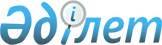 О внесении изменений в приказ Заместителя Премьер-Министра – Министра торговли и интеграции Республики Казахстан от 30 сентября 2022 года № 389-НҚ "Об утверждении Правил субсидирования ставки вознаграждения по выдаваемым кредитам и совершаемым лизинговым сделкам банками второго уровня, Банком Развития Казахстана, иными юридическими лицами, осуществляющими лизинговую деятельность, зарубежным покупателям отечественных высокотехнологичных товаров и услуг обрабатывающей промышленности, которые подлежат страхованию со стороны единого оператора по продвижению несырьевого экспорта, с учетом принятых международных обязательств, перечня отечественных высокотехнологичных товаров и услуг обрабатывающей промышленности для целей субсидирования ставки вознаграждения по выдаваемым кредитам и совершаемым лизинговым сделкам банками второго уровня, Банком Развития Казахстана, иными юридическими лицами, осуществляющими лизинговую деятельность, зарубежным покупателям отечественных высокотехнологичных товаров и услуг обрабатывающей промышленности, которые подлежат страхованию со стороны единого оператора по продвижению несырьевого экспорта"Приказ Министра торговли и интеграции Республики Казахстан от 22 февраля 2024 года № 107-НҚ. Зарегистрирован в Министерстве юстиции Республики Казахстан 23 февраля 2024 года № 34036
      Примечание ИЗПИ!      Вводится в действие с 25.03.2024
      ПРИКАЗЫВАЮ:
      1. В приказ Заместителя Премьер-Министра – Министра торговли и интеграции Республики Казахстан от 30 сентября 2022 года № 389-НҚ "Об утверждении Правил субсидирования ставки вознаграждения по выдаваемым кредитам и совершаемым лизинговым сделкам банками второго уровня, Банком Развития Казахстана, иными юридическими лицами, осуществляющими лизинговую деятельность, зарубежным покупателям отечественных высокотехнологичных товаров и услуг обрабатывающей промышленности, которые подлежат страхованию со стороны единого оператора по продвижению несырьевого экспорта, с учетом принятых международных обязательств, перечня отечественных высокотехнологичных товаров и услуг обрабатывающей промышленности для целей субсидирования ставки вознаграждения по выдаваемым кредитам и совершаемым лизинговым сделкам банками второго уровня, Банком Развития Казахстана, иными юридическими лицами, осуществляющими лизинговую деятельность, зарубежным покупателям отечественных высокотехнологичных товаров и услуг обрабатывающей промышленности, которые подлежат страхованию со стороны единого оператора по продвижению несырьевого экспорта" (зарегистрирован в Реестре государственной регистрации нормативных правовых актов за № 29930) внести следующие изменения:
      заголовок изложить в следующей редакции:
      "Об утверждении Правил субсидирования ставки вознаграждения по выдаваемым кредитам и совершаемым лизинговым сделкам банками второго уровня, Банком Развития Казахстана, иными юридическими лицами, осуществляющими лизинговую деятельность, зарубежным покупателям отечественных высокотехнологичных товаров и услуг обрабатывающей промышленности, которые подлежат страхованию со стороны Экспортно-кредитного агентства Казахстана, с учетом принятых международных обязательств, перечня отечественных высокотехнологичных товаров и услуг обрабатывающей промышленности для целей субсидирования ставки вознаграждения по выдаваемым кредитам и совершаемым лизинговым сделкам банками второго уровня, Банком Развития Казахстана, иными юридическими лицами, осуществляющими лизинговую деятельность, зарубежным покупателям отечественных высокотехнологичных товаров и услуг обрабатывающей промышленности, которые подлежат страхованию со стороны Экспортно-кредитного агентства Казахстана";
      пункт 1 изложить в следующей редакции:
      "1. Утвердить:
      1) Правила субсидирования ставки вознаграждения по выдаваемым кредитам и совершаемым лизинговым сделкам банками второго уровня, Банком Развития Казахстана, иными юридическими лицами, осуществляющими лизинговую деятельность, зарубежным покупателям отечественных высокотехнологичных товаров и услуг обрабатывающей промышленности, которые подлежат страхованию со стороны Экспортно-кредитного агентства Казахстана, с учетом принятых международных обязательств согласно приложению 1 к настоящему приказу;
      2) перечень отечественных высокотехнологичных товаров и услуг обрабатывающей промышленности для целей субсидирования ставки вознаграждения по выдаваемым кредитам и совершаемым лизинговым сделкам банками второго уровня, Банком Развития Казахстана, иными юридическими лицами, осуществляющими лизинговую деятельность, зарубежным покупателям отечественных высокотехнологичных товаров и услуг обрабатывающей промышленности, которые подлежат страхованию со стороны Экспортно-кредитного агентства Казахстана согласно приложению 2 к настоящему приказу.";
      в Правилах субсидирования ставки вознаграждения по выдаваемым кредитам и совершаемым лизинговым сделкам банками второго уровня, Банком Развития Казахстана, иными юридическими лицами, осуществляющими лизинговую деятельность, зарубежным покупателям отечественных высокотехнологичных товаров и услуг обрабатывающей промышленности, которые подлежат страхованию со стороны единого оператора по продвижению несырьевого экспорта, с учетом принятых международных обязательств, утвержденных указанным приказом:
      заголовок изложить в следующей редакции:
      "Правила субсидирования ставки вознаграждения по выдаваемым кредитам и совершаемым лизинговым сделкам банками второго уровня, Банком Развития Казахстана, иными юридическими лицами, осуществляющими лизинговую деятельность, зарубежным покупателям отечественных высокотехнологичных товаров и услуг обрабатывающей промышленности, которые подлежат страхованию со стороны Экспортно-кредитного агентства Казахстана, с учетом принятых международных обязательств";
      пункт 1 изложить в следующей редакции:
      "1. Настоящие Правила субсидирования ставки вознаграждения по выдаваемым кредитам и совершаемым лизинговым сделкам банками второго уровня, Банком Развития Казахстана, иными юридическими лицами, осуществляющими лизинговую деятельность, зарубежным покупателям отечественных высокотехнологичных товаров и услуг обрабатывающей промышленности, которые подлежат страхованию со стороны Экспортно-кредитного агентства Казахстана, с учетом принятых международных обязательств (далее – Правила) разработаны в соответствии с подпунктом 6) статьи 10 Закона Республики Казахстан "О промышленной политике" (далее – Закон) и определяют порядок субсидирования ставки вознаграждения по выдаваемым кредитам и совершаемым лизинговым сделкам банками второго уровня, Банком Развития Казахстана, иными юридическими лицами, осуществляющими лизинговую деятельность, зарубежным покупателям отечественных высокотехнологичных товаров и услуг обрабатывающей промышленности, которые подлежат страхованию со стороны Экспортно-кредитного агентства Казахстана, с учетом принятых международных обязательств.";
      подпункты 9) и 10) пункта 2 изложить в следующей редакции:
      "9) договор страхования – двустороннее письменное соглашение, заключаемое между кредитором/лизинговой компанией и Экспортно-кредитным агентством Казахстана о добровольном страховании займа/финансового лизинга (страховщиком) для приобретения высокотехнологичных товаров и услуг обрабатывающей промышленности;
      10) страховщик – Экспортно-кредитное агентства Казахстана, осуществляющее деятельность в рамках реализации настоящих Правил;";
      пункт 3 изложить в следующей редакции:
      "3. Субсидирование ставки вознаграждения по выдаваемым кредитам и совершаемым лизинговым сделкам банками второго уровня, Банком Развития Казахстана, иными юридическими лицами, осуществляющими лизинговую деятельность, зарубежным покупателям отечественных высокотехнологичных товаров и услуг обрабатывающей промышленности, которые подлежат страхованию со стороны Экспортно-кредитного агентства Казахстана, с учетом принятых международных обязательств (далее – субсидирование) осуществляется в рамках реализации задач, определенных в Концепции развития обрабатывающей промышленности Республики Казахстан на 2023-2029 годы, утвержденной постановлением Правительства Республики Казахстан от 20 декабря 2018 года № 846.";
      заголовок главы 2 изложить в следующей редакции:
      "Глава 2. Порядок субсидирования ставки вознаграждения по выдаваемым кредитам и совершаемым лизинговым сделкам банками второго уровня, Банком Развития Казахстана, иными юридическими лицами, осуществляющими лизинговую деятельность, зарубежным покупателям отечественных высокотехнологичных товаров и услуг обрабатывающей промышленности, которые подлежат страхованию со стороны Экспортно-кредитного агентства Казахстана, с учетом принятых международных обязательств";
      пункт 4 изложить в следующей редакции:
      "4. Субсидирование осуществляется в пользу кредиторов/лизинговых компаний, осуществляющих финансирование зарубежных покупателей отечественных высокотехнологичных товаров и услуг обрабатывающей промышленности, включенных в перечень отечественных высокотехнологичных товаров и услуг обрабатывающей промышленности для целей субсидирования ставки вознаграждения по выдаваемым кредитам и совершаемым лизинговым сделкам банками второго уровня, Банком Развития Казахстана, иными юридическими лицами, осуществляющими лизинговую деятельность, зарубежным покупателям отечественных высокотехнологичных товаров и услуг обрабатывающей промышленности, которые подлежат страхованию со стороны Экспортно-кредитного агентства Казахстана согласно приложению 2 к настоящему приказу.";
      в приложении:
      правый верхний угол изложить в следующей редакции:
      первый абзац изложить в следующей редакции:
      "Прошу Вас инициировать рассмотрение финансовым агентом вопроса о субсидировании ставки вознаграждения по кредиту/совершаемой лизинговой сделке банком второго уровня/Банком Развития Казахстана/иным юридическим лицом, осуществляющим лизинговую деятельность, зарубежному покупателю отечественных высокотехнологичных товаров и услуг обрабатывающей промышленности, которые подлежат страхованию со стороны Экспортно-кредитного агентства Казахстана, с учетом принятых международных обязательств согласно нижеследующей информации:";
      в Перечне отечественных высокотехнологичных товаров и услуг обрабатывающей промышленности для целей субсидирования ставки вознаграждения по выдаваемым кредитам и совершаемым лизинговым сделкам банками второго уровня, Банком Развития Казахстана, иными юридическими лицами, осуществляющими лизинговую деятельность, зарубежным покупателям отечественных высокотехнологичных товаров и услуг обрабатывающей промышленности, которые подлежат страхованию со стороны единого оператора по продвижению несырьевого экспорта, утвержденном указанным приказом:
      заголовок изложить в следующей редакции:
      "Перечень отечественных высокотехнологичных товаров и услуг обрабатывающей промышленности для целей субсидирования ставки вознаграждения по выдаваемым кредитам и совершаемым лизинговым сделкам банками второго уровня, Банком Развития Казахстана, иными юридическими лицами, осуществляющими лизинговую деятельность, зарубежным покупателям отечественных высокотехнологичных товаров и услуг обрабатывающей промышленности, которые подлежат страхованию со стороны Экспортно-кредитного агентства Казахстана".
      2. Департаменту продвижения экспорта Министерства торговли и интеграции Республики Казахстан в установленном законодательством порядке обеспечить:
      1) государственную регистрацию настоящего приказа в Министерстве юстиции Республики Казахстан;
      2) размещение настоящего приказа на интернет-ресурсе Министерства торговли и интеграции Республики Казахстан.
      3. Контроль за исполнением настоящего приказа возложить на курирующего вице-министра торговли и интеграции Республики Казахстан.
      4. Настоящий приказ вводится в действие с 25 марта 2024 года и подлежит официальному опубликованию.
      "СОГЛАСОВАН"Агентство по защитеи развитию конкуренцииРеспублики Казахстан
      "СОГЛАСОВАН"Министерство финансовРеспублики Казахстан
      "СОГЛАСОВАН"Министерство промышленностии строительстваРеспублики Казахстан
      "СОГЛАСОВАН"Министерство национальной экономикиРеспублики Казахстан
					© 2012. РГП на ПХВ «Институт законодательства и правовой информации Республики Казахстан» Министерства юстиции Республики Казахстан
				"Приложение к Правилам
субсидирования ставки
вознаграждения по выдаваемым
кредитам и совершаемым
лизинговым сделкам банками
второго уровня,
Банком Развития Казахстана,
иными юридическими лицами,
осуществляющими лизинговую
деятельность, зарубежным
покупателям отечественных
высокотехнологичных товаров
и услуг обрабатывающей
промышленности, которые
подлежат страхованию
со стороны Экспортно-кредитного агентства
Казахстана, с учетом принятых
международных обязательствФорма";
      Министр торговли и интеграцииРеспублики Казахстан

А. Шаккалиев
